Meandering Meadow Desk Calendar Tutorial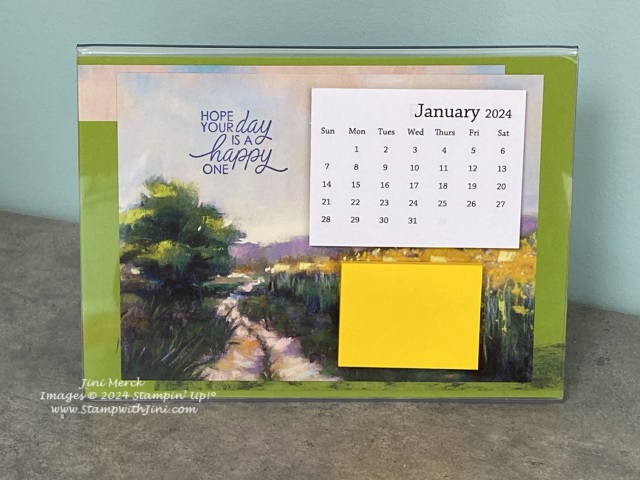 PaperGranny Apple Green Card stock: Cut 7" x 5" Meandering Meadow Designer Series Paper: Cut 4 1/2" x 6"Meandering Meadow Designer Series Paper: Cut (2) 6" x ¾"Acrylic Frame: 1Mini Calendar: 1Post it Note: 1Supplies:StampsSo Sincere (162283)PaperMeandering Meadow Designer Series Paper (Online Exclusive 162735)Granny Apple Green Card stock (146990)InkOrchid Oasis Classic Ink (159214/159215)AdhesivesSnail (104332/104331)Tear & Tape (154031)Other7" x 5" Acrylic Frame3 x 2" Mini Calendar2" x 1 ½" Post It NotesMeandering Meadow Desk Calendar TutorialVideo Tutorial YouTube Link: https://youtu.be/a6FR_OMh2S4Assembly:Cut the top of the Designer Series Paper to give you the two pieces at the 4 ½" mark.Then cut the smaller piece to create 2 pieces that are ¾" x 6"Adhere the ¾" strips at the top of the Granny Apple Green Card stock lining it up on the left-hand edge.Adhere the second ¾" strip to the bottom of the Granny Apple Green Card stock lining it up on the right-hand edge.Stamp the sentiment using the Orchid Oasis Classic Ink in the sky on the left-hand side as shown.Adhere the stamped panel onto the center of the Granny Apple Green panel.Slip the finished panel into the acrylic frame.Using Tear & Tape adhere the calendar onto the top right-hand side of the frame as desired.Then add the post it notes below the calendar using Tear & Tape.Cut Designer Series Paper pieces: